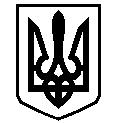 У К Р А Ї Н АВАСИЛІВСЬКА МІСЬКА РАДАЗАПОРІЗЬКОЇ ОБЛАСТІсьомого скликанняп’ятдесят друга  (позачергова)  сесіяР  І  Ш  Е  Н  Н  Я  19 грудня 2019                                                                                                        № 67Про затвердження Програми по розробленню топографо-геодезичних зйомок земельних ділянок на території Василівської міської ради Запорізької області на 2020 рік	 Керуючись ст.26 Закону України «Про місцеве самоврядування  в Україні», Конституцією України, Земельним кодексом України, Законом  України «Про землеустрій»,  Василівська міська радаВ И Р І Ш И Л А :1. Затвердити Програму по розробленню топографо-геодезичних зйомок земельних ділянок на території   Василівської міської ради на  2020  рік, що додається.2. Фінансування Програми здійснити за рахунок коштів  міського бюджету КПКВКМБ 0117130  «Здійснення заходів із землеустрою» .3. Контроль за виконанням цього рішення покласти на постійну  комісію міської ради  з питань бюджету, фінансів, планування соціально-економічного розвитку міста та постійну комісію з питань земельних відносин та земельного кадастру, благоустрою міста та забезпечення екологічної безпеки життєдіяльності населення.Міський голова                                                                                                  Л.М. Цибульняк                                  ЗАТВЕРДЖЕНО   Рішення п’ятдесят другої  (позачергової)                                                                                     сесії Василівської міської ради                                          сьомого скликання                                          19 грудня 2019  № 67                                                    Програма по розробленню топографо-геодезичних зйомок земельних ділянок на території Василівської міської ради Запорізької областіна 2020 рік Характеристика Програми1. Назва: Програма з розроблення топографо-геодезичних зйомок земельних ділянок на території Василівської міської ради Запорізької області  на  2020 рік.2. Підстава для розроблення : Конституція України, Земельний кодекс України, Закон  України «Про топографо-геодезичну і картографічну діяльність»3. Ініціатор – Василівська міська рада Запорізької області.4.Головний замовник: Василівська міська рада Запорізької області 5.Мета, зміст та завдання проекту Програми: Організувати роботу з розроблення топографо-геодезичних зйомок земельних ділянок на території Василівської міської ради6.Початок : 2020 рік, закінчення 2020 рік7.Очікуванні результати виконання: отримання топографо-геодезичних зйомок для визначення меж земельних ділянок 2.Мета  та заходи ПрограмиМетою Програми з розроблення топографо-геодезичних зйомок земельних ділянок  є організація комплексу  робіт спрямованих на вивчення необхідних топографічних елементів місцевості щодо пунктів геодезичної мережі (зокрема меж земельних ділянок з їх найменуваннями, кількісними та якісними показниками, і нанесенням їх на планшет для створення планів (карт), що створюють основу для кадастру).Топографо-геодезичні та картографічні роботи-процес створення геодезичних топографічних і картографічних матеріалів, даних топографо-геодезичної та картографічної продукції;Результати топографо-геодезичної і картографічної діяльності-геодезичні, топографічні, картографічні матеріали, продукція, інформація, тощо.                                   3. Законодавча база Програми	Програма розроблена відповідно до Конституції України, Земельного кодексу України, Законів України «Про топографо-геодезичну і картографічну діяльність»,  «Про місцеве самоврядування в Україні».		          4. Фінансове забезпечення Програми.           Головним розпорядником коштів для реалізації для реалізації Програми є Василівська міська рада Запорізької області.На виконання заходів Програми  у 2020 році  залучаються кошти міського бюджету КПКВКМБ 0117130   «Здійснення заходів із землеустрою» в сумі 10000,00 грн.	5. Очікуваний результат від реалізації Програми.В результаті проведення топографо-геодезичних зйомок відбудеться визначення меж окремих земельних ділянок, кількісних та якісних показників земельних ділянок.			6.Контроль за виконанням ПрограмиКонтроль за виконанням Програми здійснює постійна комісія міської ради  з питань бюджету, фінансів, планування соціально-економічного розвитку міста та постійну комісію з питань земельних відносин та земельного кадастру, благоустрою міста та забезпечення екологічної безпеки життєдіяльності населення.Секретар ради                                                                                                           О.Г. Мандичев